MATEMÀTIQUESI ESTADÍSTICAMATEMÀTIQUESI ESTADÍSTICAMATEMÀTIQUESI ESTADÍSTICAMATEMÀTIQUESI ESTADÍSTICA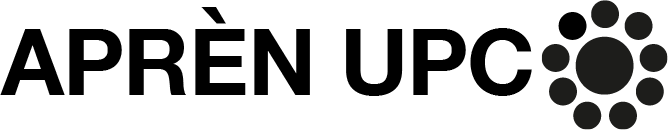 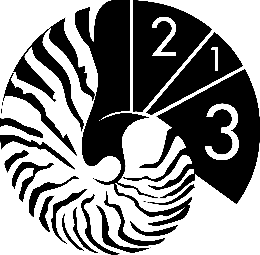 Assignatura/es:                                                                                                  Assignatura/es:                                                                                                  Titulació/ns:                                                                                                                 Titulació/ns:                                                                                                                 Idioma:  Idioma:  Idioma:  Idioma:  Idioma:  Idioma:  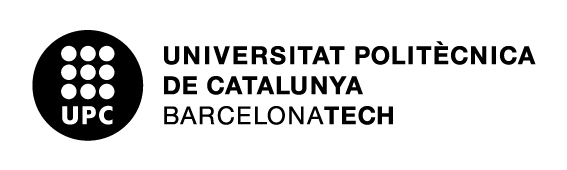 